§3625.  Board of directors1.  How chosen.  Each member district must be represented by at least one resident on the board of school directors of an interstate school district. A member district is entitled to such further representation on the interstate board of school directors as provided in the articles of agreement as amended from time to time.  The articles of agreement as amended from time to time may provide for school directors at large, as set forth.  A person may not be disqualified to serve as a member of an interstate board because that person is at the same time a member of the school board of a member district.[RR 2019, c. 2, Pt. B, §7 (COR).]2.  Term.  Interstate school directors shall be elected for terms in accordance with the articles of agreement.[PL 1981, c. 693, §§ 5, 8 (NEW).]3.  Duties of board of directors.  The board of school directors of an interstate school district shall have and exercise all of the powers of the district not reserved herein to the voters of the district.[PL 1981, c. 693, §§ 5, 8 (NEW).]4.  Organization.  The clerk of the district shall warn a meeting of the board of school directors to be held within 10 days following the date of the annual meeting, for the purpose of organizing the board, including the election of its officers.[PL 1981, c. 693, §§ 5, 8 (NEW).]SECTION HISTORYPL 1981, c. 693, §§5,8 (NEW). PL 1983, c. 806, §34 (AMD). RR 2019, c. 2, Pt. B, §7 (COR). The State of Maine claims a copyright in its codified statutes. If you intend to republish this material, we require that you include the following disclaimer in your publication:All copyrights and other rights to statutory text are reserved by the State of Maine. The text included in this publication reflects changes made through the First Regular and First Special Session of the 131st Maine Legislature and is current through November 1, 2023
                    . The text is subject to change without notice. It is a version that has not been officially certified by the Secretary of State. Refer to the Maine Revised Statutes Annotated and supplements for certified text.
                The Office of the Revisor of Statutes also requests that you send us one copy of any statutory publication you may produce. Our goal is not to restrict publishing activity, but to keep track of who is publishing what, to identify any needless duplication and to preserve the State's copyright rights.PLEASE NOTE: The Revisor's Office cannot perform research for or provide legal advice or interpretation of Maine law to the public. If you need legal assistance, please contact a qualified attorney.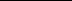 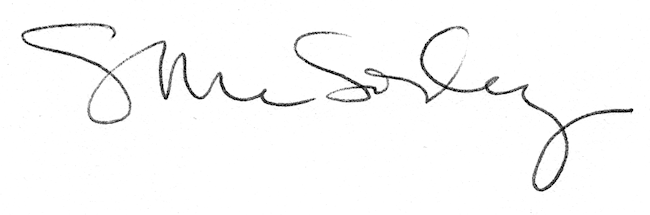 